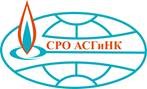 САМОРЕГУЛИРУЕМАЯ ОРГАНИЗАЦИЯАССОЦИАЦИЯ СТРОИТЕЛЕЙ ГАЗОВОГО И НЕФТЯНОГО КОМПЛЕКСОВ(СРО АСГиНК)ПРИСУТСТВОВАЛИ:Пономаренко Дмитрий Владимирович – Председатель Контрольной комиссии;Скурихин Владимир Александрович – зам председателя Контрольной комиссии;Велентеенко Анатолий МихайловичКудряшов Василий Николаевич;Ермолович Михаил Николаевич;Карпухин Александр Анатольевич;Завьялов Алексей Алексеевич.Приглашенные:Летаев Андрей Евгеньевич – Заместитель генерального директора СРО АСГиНК.Ревин Анатолий Иванович – Главный специалист Контрольно-экспертного управления СРО АСГиНК.Кворум имеется.Заседание Контрольной комиссии Саморегулируемой организации Ассоциация строителей газового и нефтяного комплексов правомочно.Председательствовал – Пономаренко Дмитрий Владимирович.Секретарь – Карпухин Александр Анатольевич.ПОВЕСТКА ДНЯ:О рассмотрении документов, предоставленных членами Ассоциации для внесения изменений в реестр членов СРО АСГиНК;О внесении изменений в планы выездных и документарных проверок членов Ассоциации в 3 квартале 2020 года;Об утверждении актов проверок членов Ассоциации.О рассмотрении документов, предоставленных членами Ассоциации для подтверждения соответствия квалификационного состава ИТР, обеспечивающего безопасное выполнение строительных работ.СЛУШАНИЯ:1. По данному вопросу повестки дня – докладчик В.А. СкурихинВ.А. Скурихин предложил Контрольной комиссии рассмотреть документы, предоставленные нижеуказанными организациями, входящими в состав СРО АСГиНК, на соответствие требованиям Градостроительного кодекса РФ и Положению о членстве в СРО АСГиНК, в том числе о требованиях к членам Ассоциации о размере, порядке расчета и уплаты вступительного взноса, членских и иных взносов, для внесения изменений в реестр членов СРО АСГиНК;- предложил Контрольной комиссии рекомендовать Совету Ассоциации внести изменения в реестр членов СРО АСГиНК, в соответствии с предоставленными заявлениями о внесении изменений по следующим организациям:- в связи с изменением идентификационных данных:1) Номер по реестру: 0149Прежнее наименование организации: ООО "СТРОЙГАЗМОНТАЖ"Новое наименование организации: АО "СТРОЙГАЗМОНТАЖ"Прежние ИНН / ОГРН: 7729588440 / 1077762942212Новые ИНН / ОГРН: 9729299794 / 1207700324941Юридический адрес: 119415, г. Москва, Проспект Вернадского, д.53Фактический адрес: 119415, г. Москва, Проспект Вернадского, д.53Генеральный директор: Лосева Вера АлексеевнаГолосование:По данному вопросу повестки дня решили:Документы, представленные вышеуказанными организациями, для внесения изменений в реестр членов СРО АСГиНК, признать соответствующими требованиям Градостроительного кодекса РФ и Положению о членстве в СРО АСГиНК, в том числе о требованиях к членам Ассоциации о размере, порядке расчета и уплаты вступительного взноса, членских и иных взносов.Рекомендовать Совету Ассоциации внести указанные в данном разделе изменения в реестр членов СРО АСГиНК следующим организациям:1) Номер по реестру: 0149Наименование организации: АО "СТРОЙГАЗМОНТАЖ"2. По данному вопросу повестки дня – докладчик А.И. РевинА.И. Ревин предложил внести следующие изменения в планы выездных и документарных проверок членов Ассоциации в 3 квартале 2020 года:Учитывая обращение о переносе №1518 от 01.10.2020 года, перенести проверку следующих организаций:-	ОАО «СГМ» ИНН 9729299794, на 30.10.2020 года. Учитывая Протокол Совета Ассоциации № 190 об исключении члена СРО, исключить из плана выездных проверок в 3 квартале 2020 года следующие организации: - ООО «СтройМонтажСервис» ИНН 7718822095;Учитывая проведение внеплановых проверок по заданию Дисциплинарной комиссии, исключить из плана документарных проверок в 3 квартале 2020 года следующие организации:  - ООО «Стройтрансгаз Нефтегазмонтаж» ИНН 7714880988;- ООО «Стройтрансгаз Подводстрой» ИНН 7714874832;Учитывая Заявления о выходе №986, №1014, №1235, исключить из плана документарных проверок в 3 квартале 2020 года следующие организации: - ООО «Свод Интернешнл» ИНН 7730163480- ИО «Джей Джи Си Корпорейшн» ИНН 9909416725-	ООО «Строительная Группа СеверГазМонтаж» ИНН 7728272570Голосование:	По данному вопросу повестки дня решили:	Утвердить внесение изменений в планы выездных и документарных проверок членов СРО АСГиНК в 3 квартале 2020 года.3. По данному вопросу повестки дня – докладчик В.А. Скурихин3.1) В.А. Скурихин сообщил, что в соответствии с утвержденным планом выездных проверок в 3 квартале 2020 года, предлагается к утверждению акты 6 выездных проверок:Таблица 1в 5 организациях, выявлены следующие нарушения:Таблица 1.13.2) В.А. Скурихин сообщил, что в соответствии с утвержденным планом документарных проверок в 3 квартале 2020 года, предлагается к утверждению акты 52 документарных проверок:				Таблица 2в 33 организациях, выявлены следующие нарушения:Таблица 2.13.3) В.А. Скурихин сообщил, что в соответствии с Уведомлениями государственных надзорных органов и уведомлений от членов СРО АСГиНК были проведены внеплановые выездные и документарные проверки:Таблица 3В.А. Скурихин предложил:	- утвердить акты плановых выездных проверок, согласно Таблице 1;- утвердить акты плановых документарных проверок, согласно Таблице 2;- утвердить акты внеплановых проверок, согласно Таблице 3;- согласовать сроки устранений нарушений и несоответствий требованиям Ассоциации, выявленных в ходе проверок и отмеченных в актах (Таблицы 1,1; 2,1; 3);- проконтролировать своевременное устранение членами Ассоциации нарушений и несоответствий, отмеченных в актах проверок.Голосование:По данному вопросу повестки дня решили:- согласовать сроки устранения нарушений и несоответствий требованиям Ассоциации, выявленных в ходе проверок и отмеченных в актах (Таблицы 1,1; 2,1; 3);- утвердить акты плановых выездных проверок (Таблица 1), акты документарных проверок (Таблица 2) и акты внеплановых проверок (Таблица 3);- проконтролировать своевременное устранение членами Ассоциации нарушений и несоответствий, отмеченных в актах проверок.4. По данному вопросу повестки дня – докладчик В.А. СкурихинВ.А. Скурихин предложил Контрольной комиссии рассмотреть документы, предоставленные для подтверждения соответствия квалификационного состава инженерно-технических работников (далее – ИТР) Положению о членстве в СРО АСГиНК, в том числе о требованиях к членам Ассоциации о размере, порядке расчета и уплаты вступительного взноса, членских и иных взносов, следующими организациями, входящими в состав СРО АСГиНК:Таблица 4Голосование:По данному вопросу повестки дня решили:Подтвердить соответствие Положению о членстве в СРО АСГиНК, в том числе о требованиях к членам Ассоциации о размере, порядке расчета и уплаты вступительного взноса, членских и иных взносов, вновь предоставленного квалификационного состава ИТР вышеназванными организациями (Таблица 4), входящими в состав СРО АСГиНК.В случае наличия открытого дисциплинарного производства у организаций, указанных в Таблице 4, передать материалы по устранению нарушений Положения о членстве в СРО АСГиНК, в том числе о требованиях к членам Ассоциации о размере, порядке расчета и уплаты вступительного взноса, членских и иных взносов, а также других Положений, Требований и Стандартов, действующих в СРО АСГиНК, на Дисциплинарную комиссию СРО АСГиНК с рекомендацией прекращения дисциплинарного производства в отношении данных компаний.ПОВЕСТКА ДНЯ ИСЧЕРПАНА.Заседание Контрольной комиссии Саморегулируемой организации Ассоциация строителей газового и нефтяного комплексов закрыто.ПРОТОКОЛ ЗАСЕДАНИЯ КОНТРОЛЬНОЙ КОМИССИИПРОТОКОЛ ЗАСЕДАНИЯ КОНТРОЛЬНОЙ КОМИССИИПРОТОКОЛ ЗАСЕДАНИЯ КОНТРОЛЬНОЙ КОМИССИИ«07» октября 2020 г.Москва№ 212«ЗА»7 голосов«ПРОТИВ»0 голосов«ВОЗДЕРЖАЛОСЬ»0 голосов«ЗА»7 голосов«ПРОТИВ»0 голосов«ВОЗДЕРЖАЛОСЬ»0 голосов№ п/пДата проверки№ пров /№ по реес№ пров /№ по реесНаименование организации1«07» августа 202025 /278"Национальная Буровая Компания"2«11» сентября 202038 /525"Газстройинновация"3«14»  сентября 202039 /618"АФ Турботехсервис"4«14»  сентября 202040 /621"РНГ"5«25»  сентября 202041 /658"Геострим Дриллинг"6«24»  сентября 202042 /693"СтройКапМонтаж"№п/п№ пров /№ по реес№ пров /№ по реесНаименование организацииНарушены пункты:Нарушены пункты:Нарушены пункты:Нарушены пункты:Нарушены пункты:Нарушены пункты:Нарушены пункты:Нарушены пункты:№п/п№ пров /№ по реес№ пров /№ по реесНаименование организацииПоложение «О членстве» / Постановление Правительства РФ № 559 от 11.05.17Сумма задолженности по членским  взносам   Требований Ассоциации к страхованию гражданской ответственностиТребований Ассоциации к наличию сертификации систем менеджмента качества (СМК)Требований Ассоциации к наличию системы контроля качестваТребований Ассоциации к наличию системы аттестации по ПБСтандарт Ассоциации  к выполнению работ в области строительстваСрок устранения нарушений по акту проверки125 /278Национальная Буровая КомпанияПК: п. 5.2.1.2. - 1 чел.; п.2.201-09-20 01-09-20239 /618"АФ Турботехсервис"ПК: п. 5.2.1.2. - 2 чел.;п.11 - 213125п.2.8п.2.1п.2.1 Документы16-10-20 31-12-20 16-01-21 16-10-20 16-10-20340 /621"РНГ"Кадры: п. 5.2.1.1. - 2 чел.; 02-10-20441 /658"Геострим Дриллинг"Кадры: п. 5.2.1.1. - 2 чел.; ПК: п. 5.2.1.2. - 6 чел.; №559 - 2 чел.  (НРС)п.2.8п.2.1п.2.1.1: 6 чел.24-10-20 24-10-20 24-10-20 24-10-20542 /693"СтройКапМонтаж"п.2.219-06-21№ п/пДата проверки№ пров /№ по реес№ пров /№ по реесНаименование организации130.09.20201 /624Газэнергострой203.07.20202 /742Мегаполис322.07.20203 /740МИРС415.09.20204 /810ВегаМашПроект527.07.20207 /750ФракДжет-Строй623.07.20209 /540Ойл Сервис Технолоджи701.09.202010 /805Специальная прокладка подземных коммуникаций и строительство803.09.202011 /745Нефтегазсвязьстрой929.09.202012 /844ТехноИнжиниринг1017.07.202013 /101Эверест-Турбосервис1121.07.202016 /434Шервуд Премьер1213.08.202017 /739ПАРСЕК1329.09.202018 /357Газпром энерго1427.07.202019 /601ГПБ-Энергоэффект1517.08.202020 /743АКСИТЕХ1630.09.202021 /779Межрегионтрубопроводстрой1716.09.202023 /738ГЭХ Теплостройпроект1812.08.202025 /778БЕЛТРУБОПРОВОДСТРОЙ1930.09.202026 /747РМ КПГ2022.09.202027 /421Экспертно-Инжиниринговая Компания2120.08.202028 /737Инвестгеосервис2221.09.202029 /804ГазЭнергоСтрой-Экологические Технологии2330.09.202030 /808ИнТехСтрой2421.08.202031 /732Международный общественный Фонд единства православных народов2521.09.202034 /160"ОРГТЕХСЕРВИС"2621.09.202035 /279"Научно-производственное объединение "ФинИнвестКом"2724.08.202036 /385"Газпром газнадзор"2830.09.202037 /440"Газпром трансгаз Москва"2928.09.202038 /455"Газпром телеком"3025.08.202039 /468"Газпромтранс"3125.08.202040 /473"Лид Лайн"3228.09.202041 /545"АДВ Консалтинг"3323.09.202044 /656"Промтех"3428.09.202045 /752"МаксиТрейд"3529.09.202046 /753"Югорская строительная компания"3630.09.202047 /754"Петрогазмонтаж"3728.09.202048 /755"Трубопровод Контроль Сервис"3829.09.202049 /756"Новые Технологии"3929.09.202050 /757"ПРОМРЕСУРС-777"4030.09.202051 /758"Специализированное управление подводно-технических работ-Казань"4111.09.202052 /760"Сервис-нафта"4230.09.202054 /763Стандарт Безопасности4329.09.202055 /768НПО Север4428.09.202056 /769ТехноЭкспертСервис4529.09.202059 /773Сага Телеком4629.09.202060 /787Энергия ОМ4730.09.202061 /812Глобал-Нефтегазсервис4829.09.202062 /813ГСИ-Гипрокаучук4929.09.202063 /814Глобалстрой-Инжиниринг5029.09.202064 /816ДСС5130.09.202065 /817ЭлектраКИП5230.09.202066 /819РеСурсТех-проект№п/п№ пров /№ по реес№ пров /№ по реесНаименование организацииНарушены пункты:Нарушены пункты:Нарушены пункты:Нарушены пункты:Нарушены пункты:Нарушены пункты:Нарушены пункты:Нарушены пункты:№п/п№ пров /№ по реес№ пров /№ по реесНаименование организацииПоложение «О членстве» / Постановление Правительства РФ № 559 от 11.05.17Сумма задолженности по членским  взносам   Требований Ассоциации к страхованию гражданской ответственностиТребований Ассоциации к наличию сертификации систем менеджмента качества (СМК)Требований Ассоциации к наличию системы контроля качестваТребований Ассоциации к наличию системы аттестации по ПБСтандарт Ассоциации  к выполнению работ в области строительстваСрок устранения нарушений по акту проверки13 /740МИРСп.11 - 28500п.9.211.09.2004.09.2024 /810ВегаМашПроектп.2.816.09.21311 /745НефтегазсвязьстройКадры: п. 5.2.1.1. - 1 чел.; ПК: п. 5.2.1.2. - 1 чел.;п. 2.1.1 (1 чел)01.10.2001.10.20412 /844ТехноИнжинирингп.2.829.03.21517 /739ПАРСЕК№559 - 1 чел.  (НРС)п.2.831.09.2024.08.20618 /357Газпром энергоПК: п. 5.2.1.2. - 2 чел.; п. 2.1.1 (3 чел)01.11.2001.11.20719 /601ГПБ-Энергоэффектп.9.2п.2.2п. 2.1.1 (5 чел)04.09.2002.11.2002.11.20820 /743АКСИТЕХПК: п. 5.2.1.2. - 3 чел.; п.2.8п.2.107.09.2021.10.2007.09.20921 /779МежрегионтрубопроводстройПК: п. 5.2.1.2. - 2 чел.;01.11.201023 /738ГЭХ Теплостройпроект№559 - 1 чел.  (НРС) 15.11.201125 /778БЕЛТРУБОПРОВОДСТРОЙп.2.201.12.201226 /747РМ КПГКадры: п. 5.2.1.1. - 5 чел.; ПК: п. 5.2.1.2. - 5 чел.; №559 - 2 чел.  (НРС); МТБ;п.2.1 Документып. 2.1.1 (5 чел)15.11.2015.11.2015.11.201329 /804ГазЭнергоСтрой-Экологические Технологиип.9.221.10.201430 /808ИнТехСтройКадры: п. 5.2.1.1. - 1 чел.; ПК: п. 5.2.1.2. - 1 чел.; п. 2.1.1 (1 чел)25.11.2025.11.201531 /732Международный общественный Фонд единства православных народовПК: п. 5.2.1.2. - 1 чел.; п.11 - 6722601.12.20116.10.201634 /160"ОРГТЕХСЕРВИС"п.2.201.09.211735 /279"Научно-производственное объединение "ФинИнвестКом"Кадры: п. 5.2.1.1. - 3 чел.; ПК: п. 5.2.1.2. - 3 чел.; №559 - 2 чел.  (НРС); Отчет за 2019 год;п.11 - 659970  п.9.220.11.2002.10.2002.10.201837 /440"Газпром трансгаз Москва"КФ ВВувеличить07.10.201938 /455"Газпром телеком"п. 2.1.1 (6 чел)31-12-202039 /468"Газпромтранс"Кадры: п. 5.2.1.1. - 1 чел.; ПК: п. 5.2.1.2. - 1 чел.; п. 2.1.1 (1 чел)29.10.2029.10.202140 /473"Лид Лайн"п.9.230.09.202246 /753"Югорская строительная компания"Кадры: п. 5.2.1.1. - 7 чел.; ПК: п. 5.2.1.2. - 7 чел.; №559 - 2 чел.  (НРС); МТБ; Отчет за 2019 год;п.9.2п.2.8п.2.1 Документып. 2.1.1 (7 чел)09.10.2009.10.2009.10.2009.10.2009.10.202347 /754"Петрогазмонтаж"Кадры: п. 5.2.1.1. - 5 чел.; ПК: п. 5.2.1.2. - 5 чел.; №559 - 2 чел.  (НРС); МТБ; Отчет за 2019 год;п.11 - 106875 п.2.8п. 2.1.1 (5 чел)30.10.2016.10.2025.12.2030.10.202448 /755"Трубопровод Контроль Сервис"п.11 - 369375 п. 2.1.1 (4 чел)23.10.2027.11.202549 /756"Новые Технологии"п.2.2п. 2.1.1 (6 чел)01.11.2001.11.202650 /757"ПРОМРЕСУРС-777"Кадры: п. 5.2.1.1. - 5 чел.; ПК: п. 5.2.1.2. - 5 чел.; №559 - 2 чел.  (НРС); МТБ; Отчет за 2019 год;п.9.2п.2.2п. 2.1.1 (5 чел)09.10.2019.10.2001.12.2009.10.202751 /758"Специализированное управление подводно-технических работ-Казань"ПК: п. 5.2.1.2. - 8 чел.; п.2.8п. 2.1.1 (4 чел)29.10.2029.11.2029.10.202852 /760"Сервис-нафта"п.2.830.11.202955 /768НПО СеверПК: п. 5.2.1.2. - 2 чел.;п.2.828.10.2030.01.213056 /769ТехноЭкспертСервисПК: п. 5.2.1.2. - 5 чел.; №559 - 2 чел.  (НРС) п. 2.1.1 (5 чел)28.10.2028.10.203160 /787Энергия ОМКадры: п. 5.2.1.1. - 9 чел.; ПК: п. 5.2.1.2. - 9 чел.; №559 - 3 чел.  (НРС); МТБ; Отчет за 2019 год;п.9.2п. 2.1.1 (9 чел)09.10.2019.10.2009.10.203262 /813ГСИ-Гипрокаучукп.2.2п. 2.1.1 (5 чел)01.12.2001.11.203364 /816ДССКадры: п. 5.2.1.1. - 3 чел.; ПК: п. 5.2.1.2. - 3 чел.; №559 - 2 чел.  (НРС);28.10.20№ п/пДата проверки№ проверки /№ по рееструНаименование организацииНаименование организацииАдрес составления акта129-06-2020Внп  9/0738ГЭХ ТеплостройпроектУл.Профсоюзная д.80, к4Ул.Профсоюзная д.80, к48 нарушений на объекте строительства.8 нарушений на объекте строительства.8 нарушений на объекте строительства.8 нарушений на объекте строительства.8 нарушений на объекте строительства.8 нарушений на объекте строительства.«ЗА»7 голосов«ПРОТИВ»0 голосов«ВОЗДЕРЖАЛОСЬ»0 голосов№п/п№ по рееструОПФНаименование организацииИННОГРН0160АО«ОРГТЕХСЕРВИС»77140220661027700275130«ЗА»7 голосов«ПРОТИВ»0 голосов«ВОЗДЕРЖАЛОСЬ»0 голосовПредседатель Контрольной комиссииПономаренко Дмитрий ВладимировичСекретарьКонтрольной комиссииКарпухин Александр Анатольевич